Unit 1 Quiz Day Practice					Name:  _______________________________								Date:  ___________________  Hour:  _____Solve each equation.  Show all work on a separate sheet of paper for full credit. 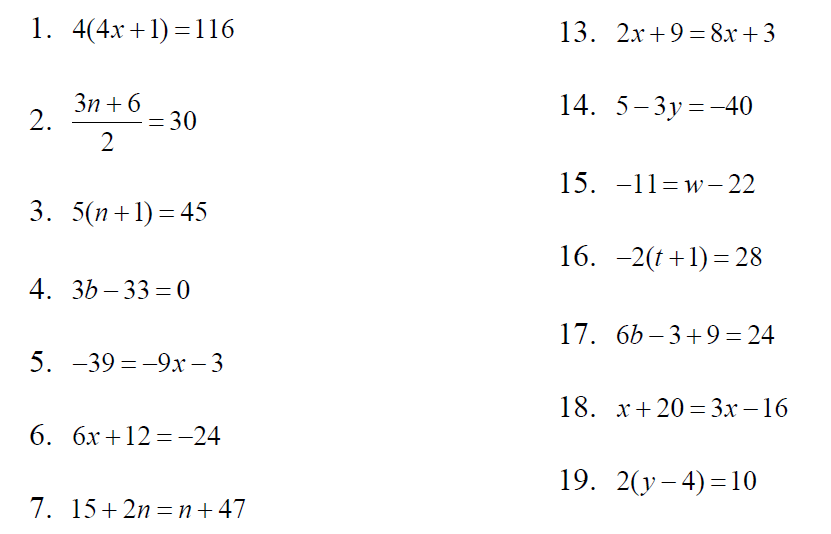 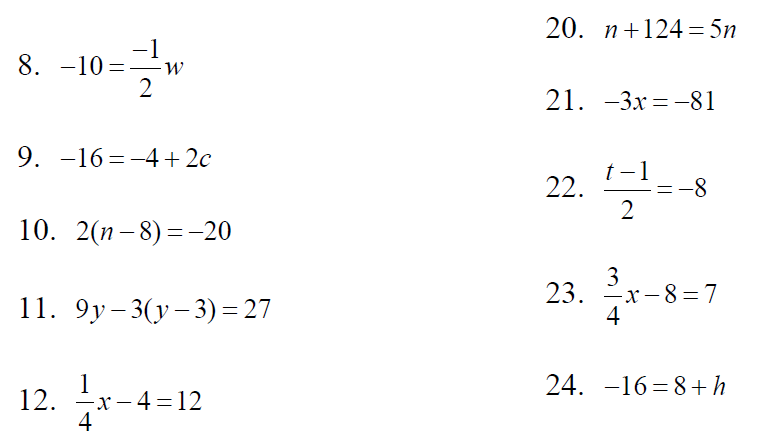 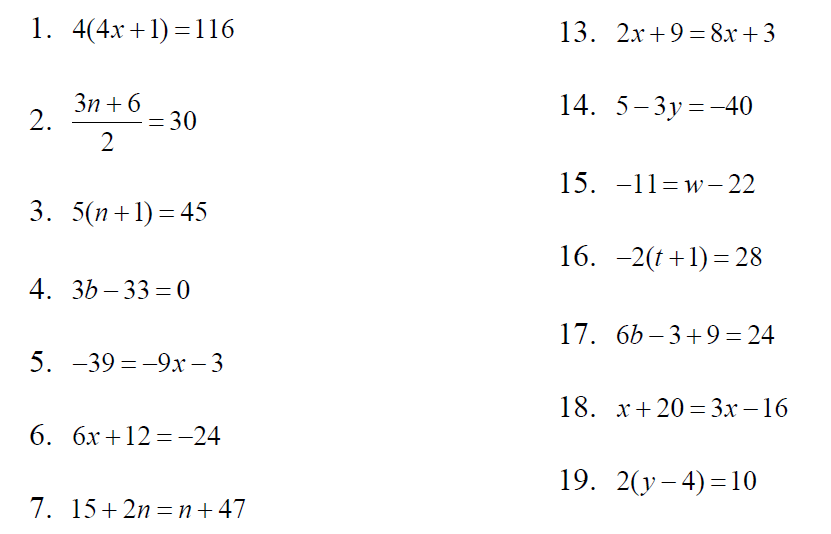 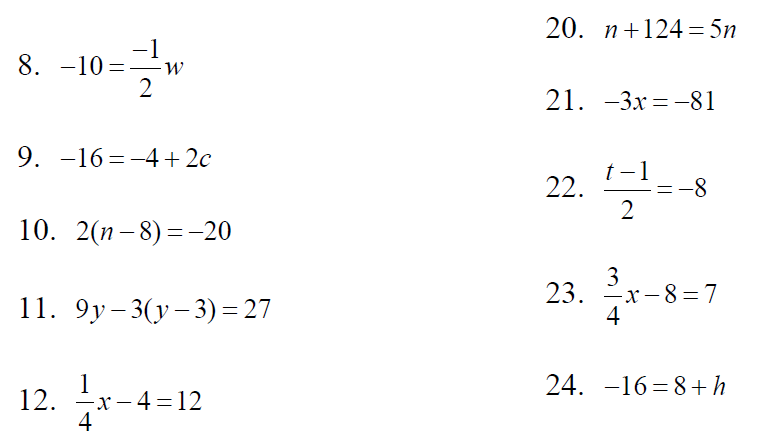 